Sturgeon Lake Sailing Club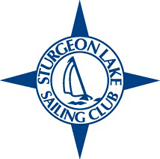 Civic Holiday RegattaSaturday, July 30th, 2016Notice of RaceSubject to Amendment1. Timing:Registration opens at 900.Skippers’ Meeting at 1000.1st gun at 1100.2. Rules:The regatta will be governed by The Racing Rules of Sailing.3. Cost: $5.00 per personSailors may purchase a lunch at registration for $5.00 or they are welcome to bring their own. Lunches and water will be given to the sailors on the water.Dinner: $ 5 per junior payable at the dinner (17 & under)$10 per adult payable at the dinner (B.Y.O.B)4. The Courses:The course will be twice around a windward/leeward for Lasers/Radials, 420, Feva, and Handicap classes.The course will be once around a triangle on a separate course for the Optimist and Pico classes.5. Order of Starts: 1st start: Laser:  Class flag will be Numeral Pennant 12nd start: Handicap: Class flag will be Numeral Pennant 23rd start: Club 420:  Class flag will be Numeral Pennant 34th start: Feva: Class flag will be Numeral Pennant 4Pico: Class Flag will be Numeral Pennant 5: (CANSAIL 2 and under) Optimist: Class Flag will be Numeral Pennant 66. Starting Sequence:5 minutes: Class flag goes up4 minutes: Preparatory Flag (code flag “P, I, Z, or U”) goes up1 minute:  Preparatory Flag downGO!:        Class flag down7. The Marks:The marks will be large orange tetrahedrons.The Start line will be between a yellow cylindrical mark and the Romeo Flag displayed on the mast of the Tanzer 22 Committee Boat.The Finish line will be between an orange tetrahedron and the Romeo Flag displayed on the mast of the Tanzer 22 Committee Boat.8. Number of Races:Maximum 8 races for all classes except Pico and Optimist. Maximium 5 races for Pico and Optimist Classes. No races will be started after 1600.9. Scoring:Low point scoring system.  One drop race if 5 or more races are completed.10: Sailing Instructions:Sailing Instructions will be provided Saturday morning to competitors upon registration.11. Prizegiving Dinner: Sunday, August 2nd, 20156p.m. at Rosehill (7 Henry Street, Sturgeon Point)Non-sailors are welcome!!